Germantown Municipal Council PTO – Meeting AgendaThursday – August 10, 2023Meeting held in the GMSD Community Board RoomAttendance:Karen Viotti, Joy Williams, Julieann DeMatteo, Courtney Butler, Courtney Browning, Suzanne BrackettMeeting was called to order at 9:35. There were no minutes approved from our May meeting. PRESIDENT’S REPORT – Karen ViottiKaren explained that Chelsea Slabaugh has decided to step down as secretary of the board, so we need to fill that position. Ideally, we would like all school participation, so we will focus on recruiting someone from either Farmington, Riverdale, or Dogwood. Karen will be visiting all of the PTOs over the next month to introduce them to GMC and explain what we do, and will also meet with Presidents for sharing and brainstorming on August 25. We have created a shared calendar and all PTO Presidents have been entering their event information. Kate Crowder is pulling PTO information from there for her weekly communications as well. Karen will look into why some board members can’t access the calendar, and Julieann will get with Nabiha to see about adding the calendar to our website. The 2023-2024 theme for the year is GMSD In Focus. We will be using this theme throughout the year, and incorporating it into our Essay and Art Contest. TREASURER – Cameshia RogersNo treasurer’s report as Cameshia and Terry were traveling. PROGRAMS/HOSPITALITY We have set the Lunch & Learn for Thursday, October 19. We discussed that each PTO would be allowed 10 invites (at their discretion). Courtney & Courtney will begin working on food. Invitations will be sent in September. We will be planning a back to school treat for the district office on Monday, August 28. “Let’s Get This School Year Rolling”. Joy will make a tag, and Courtney will reach out to Katie’s Kitchen about donating cinnamon rolls. Karen will connect with Ms. Loretta and Kate to let staff know. American Education Week is November 13-17. We discussed another potato bar lunch to serve the district in line with the “In Focus/Beatles” theme. CULTURAL ARTS Ne report but will begin working on theme for Essay/Art contest. LEGISLATION –Terry RogersNo report. COMMUNICATIONS – Julieann DeMatteoJulieann will work on getting our calendar updated to our website. 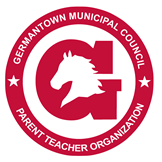 The meeting was adjourned at 10:17. Our next meeting will be held Thursday, September 7 at 10:00 at the GMSD District Office. 